
The Apprentice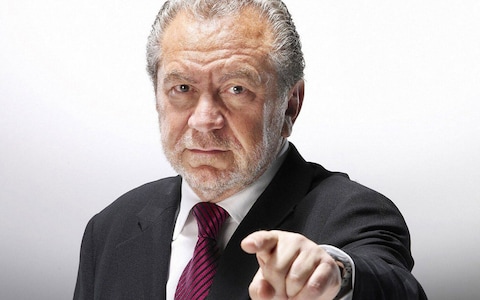 Does anybody know who this is?
His name Alan Sugar AKA Lord Sugar and he is a British business man, media personality, politician, and political adviser. In 1968, he started what would later become his largest business venture, consumer electronics company Amstrad.
For this week’s task I would like you to design a new product or business idea and tell me why you think that this idea should be invested in. I would like you to draw/describe your new product/ business idea and write a persuasive piece of writing which persuades me to want to invest in your product. 

Why is your idea different to any other? Is it worth the expense? Who is this product aimed at? 

Good Luck!